Форма бланка утверждена РешениемМС МО «Купчино» от 24.10.2019 № 14ПРОЕКТ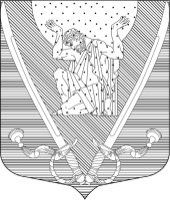 МУНИЦИПАЛЬНЫЙ СОВЕТвнутригородского муниципального образованияСанкт-Петербургамуниципальный округ Купчино6 СОЗЫВ (2019-2024 г.г.)Р Е Ш Е Н И Е  №  хх     .хх.2022 г.                                                                                                Санкт-ПетербургО проведении публичных слушаний по проекту решения «О внесении изменений в Устав внутригородского муниципального образования Санкт-Петербурга муниципальный округ Купчино»Рассмотрев Правотворческую инициативу Прокуратуры Фрунзенского района Санкт-Петербурга от 24.05.2022, в соответствии с Федеральным законом от 06 октября 2003 г. «Об общих принципах организации местного самоуправления в Российской Федерации», статьей 11 Устава внутригородского муниципального образования Санкт-Петербурга муниципальный округ Купчино Муниципальный Совет     Р  Е  Ш  И  Л   :1. Одобрить и вынести на публичные слушания проект решения Муниципального Совета внутригородского муниципального образования Санкт-Петербурга муниципальный округ Купчино о внесении изменений в Устав и проект изменений в Устав (Приложение № 1).        2.Утвердить:        2.1. Порядок учета предложений граждан по проекту муниципального правового акта «О внесении изменений в Устав внутригородского муниципального образования Санкт-Петербурга муниципальный округ Купчино» и участия граждан в его обсуждении (Приложение № 2);2.2. Порядок проведения публичных слушаний по проекту муниципального правового акта «О внесении изменений в Устав внутригородского муниципального образования Санкт-Петербурга муниципальный округ Купчино» (Приложение № 3).          3. Обнародовать, опубликовав в газете «Вестник муниципального образования Купчино», на официальном Интернет-сайте внутригородского муниципального образования Санкт-Петербурга муниципальный округ Купчино, на Едином портале государственных и муниципальных услуг (функций) и разместить на специально оборудованных информационных стендах: расположенных на территории   г. Санкт-Петербурга по ул. Будапештская, д.19, корп.1, в здании Муниципального Совета:- проект решения о внесении изменений в Устав и проект изменений в Устав;- Порядок учета предложений граждан по проекту муниципального правового акта «О внесении изменений в Устав внутригородского муниципального образования Санкт-Петербурга муниципальный округ Купчино»;- Порядок проведения публичных слушаний по проекту муниципального правового акта «О внесении изменений в Устав внутригородского муниципального образования Санкт-Петербурга муниципальный округ Купчино»;        4. Образовать рабочую группу по учету, обобщению и рассмотрению поступающих предложений по проекту муниципального правового акта «О внесении изменений в Устав внутригородского муниципального образования Санкт-Петербурга муниципальный округ Купчино» в следующем составе:- ________________________________-  _______________________________;-  _______________________________;- _______________________________.5. Провести публичные слушания по проекту муниципального правового акта «О внесении изменений в Устав внутригородского муниципального образования Санкт-Петербурга муниципальный округ Купчино «____» ______________2022 г. в ____ часов, место проведения - зал заседаний Муниципального Совета по адресу: Санкт-Петербург, ул. Будапештская, д.19, корп.1, второй этаж.6. Установить, что предложения граждан по внесению изменений и дополнений в Устав направляются в рабочую группу в письменном виде с указанием Ф. И.О., года рождения, адреса места жительства по адресу: г. Санкт-Петербург, ул. Будапештская, д.19 корп.1 в рабочие дни с 10:00 до 18:00 часов (пятница – с 10 до 17 часов) не позднее «    » июня 2022 года.7. Местной администрации МО «Купчино» принять меры к оповещению жителей муниципального образования о месте и времени проведения публичных слушаний через средства массовой информации муниципального образования или иным способом, обеспечивающим информирование жителей муниципального образования о проведении публичных слушаний.8. Решение вступает в силу с момента принятия.9. Контроль за исполнением настоящего решения возложить на Главу Муниципального образования – Председателя Муниципального Совета            Пониматкина А.В.Глава муниципального образования -Председатель Муниципального Совета                                                   А.В. ПониматкинПриложение № 2к решению МС МО «Купчино»   от хх.хх.2022 г. № ххПорядокучета предложений граждан по проекту муниципального правового акта «О внесении изменений в Устав внутригородского муниципального образования Санкт-Петербурга муниципальный округ Купчино» и участия граждан в его обсуждении1. Предложения по проекту муниципального правового акта Муниципального Совета внутригородского муниципального образования Санкт-Петербурга муниципальный округ Купчино  «О внесении изменений в Устав внутригородского муниципального образования Санкт-Петербурга муниципальный округ Купчино» вносятся в Муниципальный Совет в письменном виде с указанием Ф.И.О., года рождения, адреса места жительства по адресу: г. Санкт-Петербург, ул. Будапештская, д.19 корп.1 в рабочие дни с 10:00 до 18:00 часов (пятница с 10 до 16 часов) не позднее    «     » июня 2022 года.Предложения принимаются в течение 10 дней со дня обнародования в газете «Вестник муниципального образования Купчино», на официальном Интернет-сайте внутригородского муниципального образования Санкт-Петербурга муниципальный округ Купчино и на специально оборудованных информационных стендах.2. Заявки на участие в публичных слушаниях с правом выступления подаются по адресу: г. Санкт-Петербург, ул. Будапештская, д.19 корп.1 в рабочие дни с 10:00 до 18:00 часов (в пятницу с 10 до 16 часов) лично или по почте (с пометкой на конверте «Обсуждение Устава»), а также на сайте mocupch@gmail.ru в разделе «Обращения граждан»  не позднее чем за 7 дней до даты проведения публичных слушаний –                до  «       » июня 2022 года.Приложение №3к решению МС МО «Купчино» от «  » мая 2022 г. № ххПорядокпроведения публичных слушаний по проекту муниципального правового акта     «О   внесении изменений в Устав внутригородского муниципального образования Санкт-Петербурга муниципальный округ Купчино»1. Публичные слушания по проекту муниципального правового акта Муниципального Совета внутригородского муниципального образования Санкт-Петербурга муниципальный округ Купчино «О прекращении полномочий Избирательной комиссии внутригородского муниципального образования Санкт-Петербурга муниципальный округ Купчино и внесении изменений в Устав муниципального образования» (далее – публичные слушания) проводятся в соответствии со статьей 11 Устава внутригородского муниципального образования Санкт-Петербурга муниципальный округ Купчино.2. Участники публичных слушаний с правом выступления для аргументации своих предложений являются граждане, проживающие в Санкт-Петербурге на территории МО «Купчино», которые подали в Муниципальный Совет письменные заявления не позднее 7 дней до даты проведения публичных слушаний.3. Участниками публичных слушаний без права выступления на публичных слушаниях могут быть заинтересованные граждане, проживающие в Санкт-Петербурге на территории МО «Купчино».4. Регистрация участников начинается за 30 минут до начала публичных слушаний.5. Председательствующим на публичных слушаниях является Глава МО «Купчино».6. Публичные слушания открываются вступительным словом председательствующего, который информирует присутствующих о существе обсуждаемого вопроса, порядке проведения слушаний.7. Для оформления протокола, учета поступивших предложений, рекомендаций по предложению председательствующего избирается секретариат публичных слушаний в составе руководителя и двух членов секретариата.8. С основным докладом выступает депутат Муниципального Совета, уполномоченный решением Муниципального Совета внутригородского муниципального образования Санкт-Петербурга муниципальный округ Купчино.9. Участники публичных слушаний с правом выступления приглашаются для аргументации своих предложений в порядке очередности в зависимости от времени подачи заявления.	10. Выступления участников публичных слушаний не должны продолжаться более 5 минут.11. Участники публичных слушаний вправе задавать выступающим вопросы после окончания выступления, с разрешения председательствующего.12. Участники публичных слушаний не вправе вмешиваться в ход публичных слушаний, прерывать их и мешать их проведению.13. Соблюдение порядка при проведении публичных слушаний является обязательным условием для участников в публичных слушаниях.14. В случае нарушения порядка проведения участниками публичных слушаний председательствующий вправе потребовать их удаления из зала заседания.	15. По окончании выступлений председательствующий может предоставить слово руководителю секретариата публичных слушаний для уточнения предложений, рекомендаций, высказанных в ходе публичных слушаний.16. Все замечания и предложения участников публичных слушаний подаются в секретариат в письменной форме и прилагаются к протоколу публичных слушаний. Протокол публичных слушаний подписывается председательствующим и хранится в Муниципальном Совете внутригородского муниципального образования Санкт-Петербурга муниципальный округ Купчино в установленном порядке. 	17. Заключение по результатам публичных слушаний готовится рабочей группой.18. Заключение по результатам публичных слушаний подлежит обнародованию.19. Организационное и материально-техническое обеспечение проведения публичных слушаний осуществляется аппаратом Муниципального Совета внутригородского муниципального образования Санкт-Петербурга муниципальный округ Купчино.192212,  Санкт-Петербург,  ул. Будапештская,  дом №19,  корп.№1;  тел.  (812) 7030410,  e-mail: mocupсh@gmail.com.